Pets1.  Join the pictures with the words.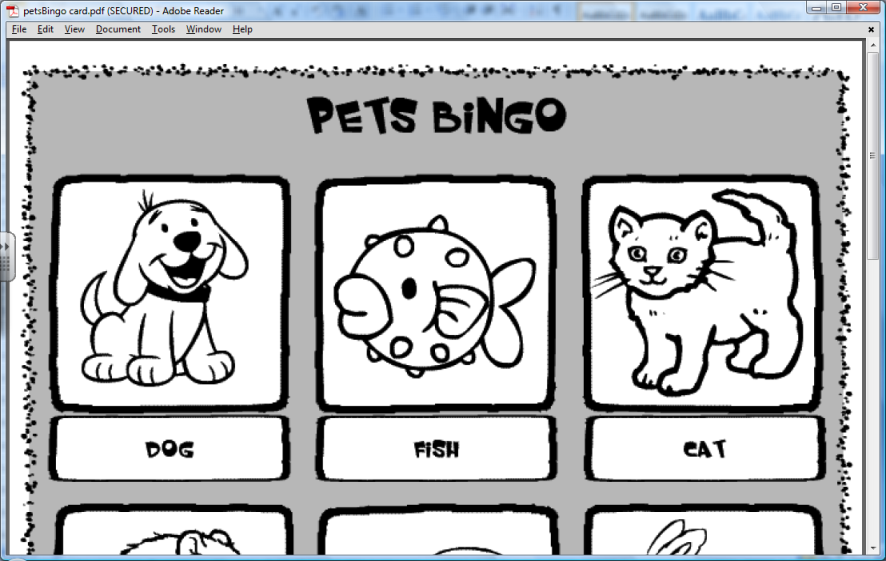 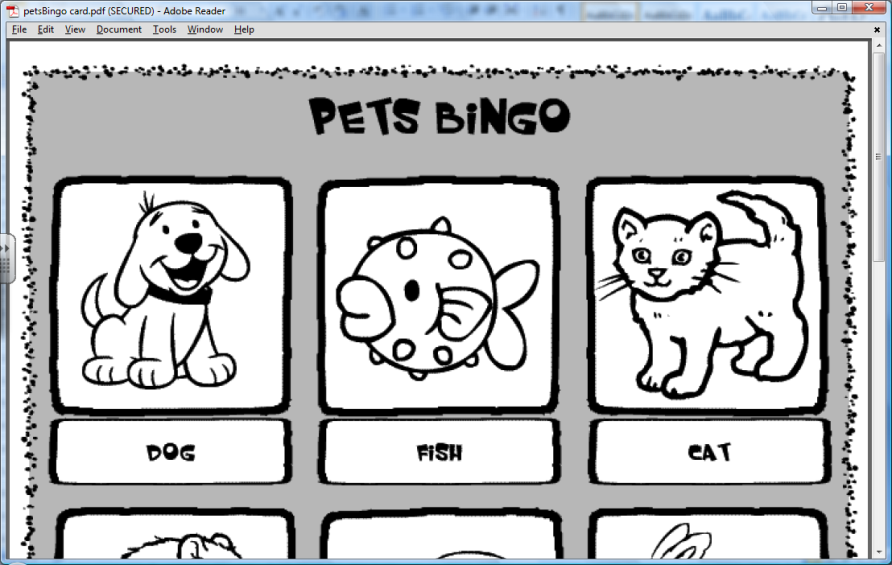 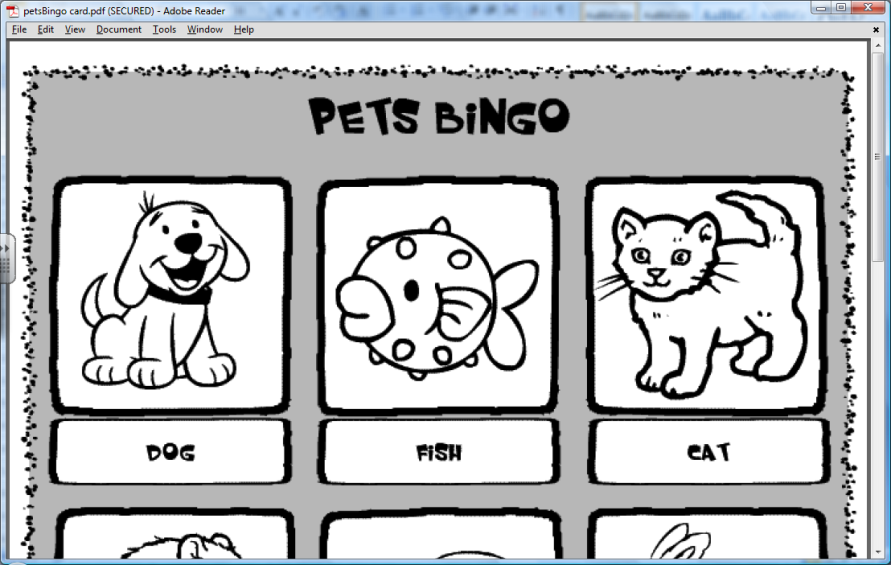 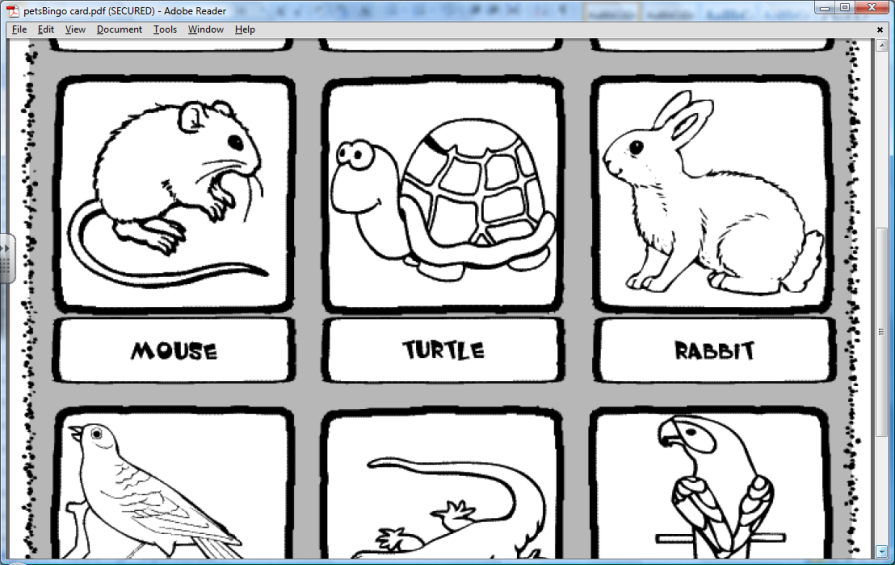 hebi へび       　   tori とり      　    kame かめ  　        usagi うさぎnezumi ねずみ          inu いぬ          neko ねこ          sakana さかな        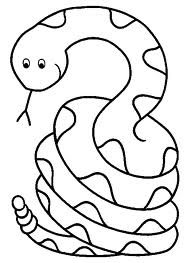 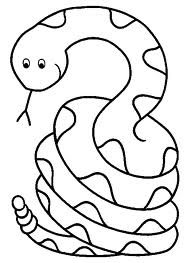 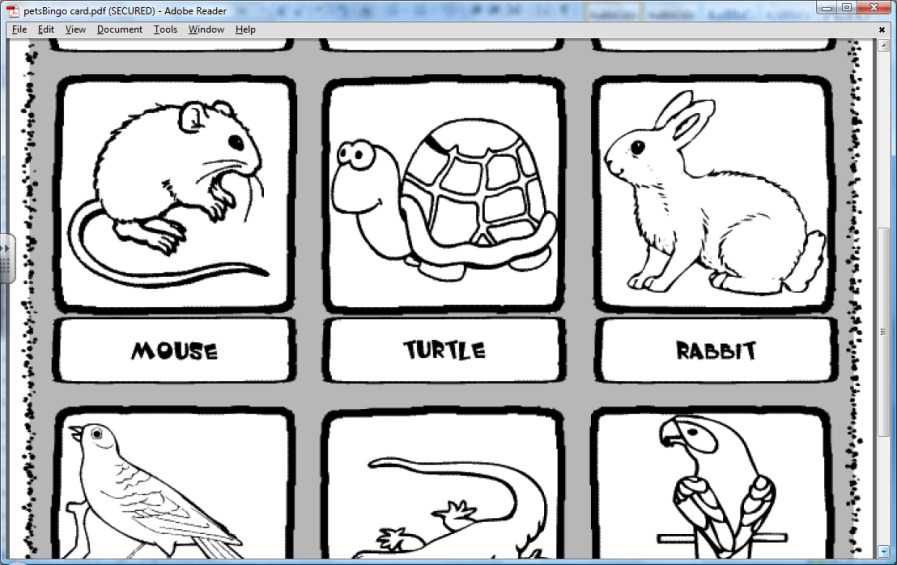 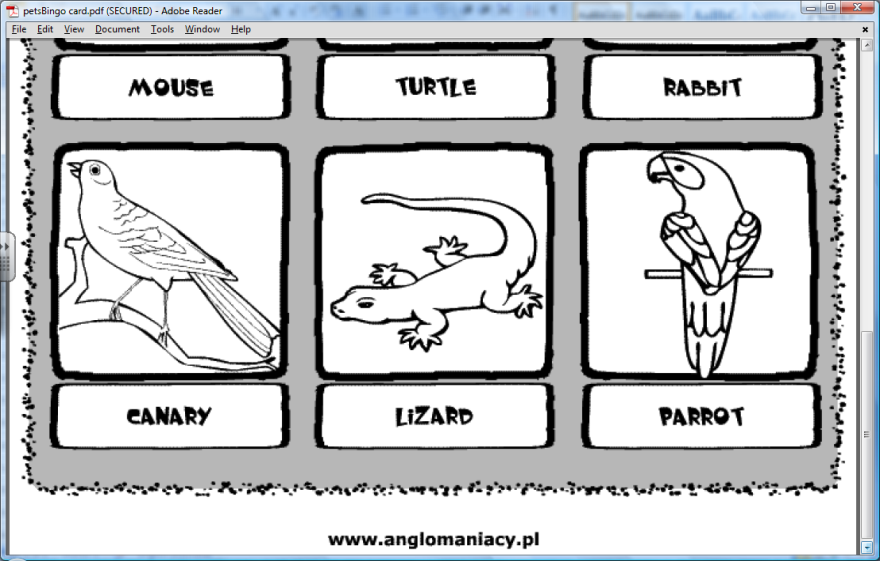 2.  Fill in the missing hiragana by choosing a hiragana from the list.rabbit		__さぎ	cat			ね__	fish			さ__な	turtle		__め	dog			__ぬ3.  Draw a picture of the following pets.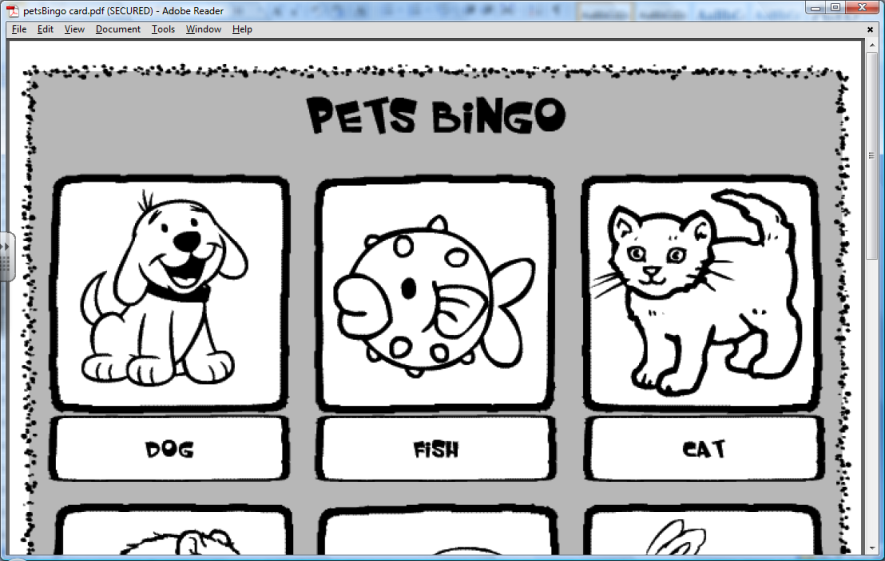 